О деятельности Контрольно-счетного органа Урмарского района Чувашской Республики  за  2020 годВ соответствии с Федеральным законом от 07.02.2011 года № 6-ФЗ «Об общих принципах организации и деятельности контрольно-счётных органов субъектов Российской Федерации и муниципальных образований», п. 2 статьи 20 Положения о Контрольно­ счетном органе Урмарского района Чувашской Республики, утвержденного решением Урмарского районного Собрания депутатов от 27.02.2013  № 177Урмарское районное Собрание депутатовРЕШИЛО:Принять к сведению отчет о деятельности Контрольно-счетного органа Урмарского района Чувашской Республики за  2020 год (прилагается). Глава Урмарского района-председатель Урмарского  районного Собрания депутатов			                                         	Ю.А.ИвановАнаньева  Ольга Георгиевна8 (835 44) 2-12-15ПРИЛОЖЕНИЕ к    решению     Урмарского районного Собрания депутатов от 25.02.2021  №  40Отчето деятельности Контрольно-счетного органа Урмарского района      Чувашской  Республики за 2020 год1 . Общие положенияНастоящий отчет о деятельности Контрольно-счетного органа Урмарского района Чувашской Республики за 2020 год подготовлен и представляется на рассмотрение в Урмарское районное Собрание депутатов в соответствии с требованиями п.2 статьи 19 Федерального закона от 07.02.2011 г. № 6-ФЗ «Об общих принципах организации и деятельности контрольно-счётных органов субъектов Российской Федерации и муниципальных образований», в соответствии с Положением о Контрольно-счетном органе Урмарского района Чувашской Республики (далее – Положение).Контрольно-счетный орган Урмарского района Чувашской Республики, созданный 24 декабря 2012 года, в 2020 году свою деятельность осуществляла в соответствии с Положением, Регламентом Контрольно-счетного органа Урмарского района и планом работы.В соответствии со статьей 1 Положения, контрольно-счетный орган является постоянно действующим органом внешнего муниципального финансового контроля, образуемым Урмарским районным Собранием депутатов, и подотчетен ему.Его полномочия определены статьей 8 Положения о контрольно-счетном органе Урмарского района Чувашской Республики.В соответствии со статьей 9 Положения, внешний муниципальный финансовый контроль осуществляется в форме контрольных и экспертно-аналитических мероприятий.Контрольно-счетный орган в отчетном периоде в рамках осуществления возложенных задач использовал в работе Классификатор нарушений, выявляемых в ходе внешнего государственного аудита (контроля), одобренного Коллегией Контрольно-счетной палаты Чувашской Республики 12.10.2018 г. (протокол № 32). Данным Классификатором введен новый подход, предусматривающий классификацию нарушений, как по количественным, так и по стоимостным параметрам в зависимости от вида нарушений.2. Основные итоги деятельности Контрольно – счетного органа за 2020 годДеятельность контрольно-счетного органа за 2020 год осуществлялась в соответствии с планом работы Контрольно-счетного органа Урмарского района на 2020 год, утвержденным распоряжением председателя контрольно-счетного органа Урмарского района (с изменениями, вносимыми в течение года).В 2020 году Контрольно-счетным органом было проведено 65 контрольных и экспертно-аналитических мероприятий, в том числе 24 контрольных и 41 экспертно-аналитических мероприятия.Подготовлены и отправлены в Контрольно – счетную палату Чувашской Республики:- информации об основных показателях деятельности Контрольно-счетного органа Урмарского района за 2019 год, - сведения об объеме нарушений, выявленных по итогам деятельности за 2019 год,- аудит заработной платы образовательных учреждений района за 1 квартал, за 1 полугодие и 9 месяцев 2020 года;- основные показатели деятельности КСО Урмарского района за 9 месяцев 2020 года.Контрольно-счетный орган в отчетном году продолжил работу в составе Совета контрольно-счетных органов при Контрольно-счетной палате Чувашской Республики, принимал участие в работе научно-практических конференций и семинаров контрольно-счетных органов Чувашской Республики.3. Контроль за формированием и исполнением бюджета Урмарского района Чувашской Республики и бюджетов поселений Урмарского района.3.1. Предварительный контроль.Основным направлением предварительного контроля являлся анализ показателей проекта районного бюджета на очередной финансовый год и плановый период.В рамках предварительного контроля:- 4 заключений на проекты решения Урмарского районного Собрания депутатов «О внесении изменений в решение Урмарского районного Собрания депутатов от 12 декабря 2019 г. № 285 «О районном бюджете Урмарского района Чувашской Республики на 2020 год и на плановый период 2021 и 2022 годов»;- проведена экспертиза и подготовлено заключение на проект решения Урмарского районного Собрания депутатов Чувашской Республики «О районном бюджете Урмарского района на 2021 год и плановый период 2022 и 2023 годов»;- подготовлено 16 заключений на проекты решений Собраний депутатов городского и сельских поселения о бюджете на 2021 год и плановый период 2022 и 2023 годов.По итогам рассмотрения проектов решений, заключения направлены Урмарскому районному Собранию депутатов и Собраниям депутатов городского и сельских поселений Урмарского района, в которых предложено принять проекты решений в установленном порядке.3.2. Текущий контроль.По итогам проведенного оперативного анализа исполнения бюджета Урмарского района в 2020 году подготовлена аналитическая записка об исполнении бюджета Урмарского района за первый квартал, полугодие и девять месяцев 2020 года. 3.3. Последующий контроль.За 2020 год в рамках последующего контроля контрольные мероприятия в соответствии с Планом работы контрольно-счетного органа осуществлялись в отношении 4 главных распорядителей средств районного бюджета Урмарского района, и 16 поселений Урмарского района. По результатам внешней проверки годовой бюджетной отчетности за 2019 год подготовлено 4 заключения по всем главным распорядителям средств бюджета Урмарского района. Выявлены недостатки в части соблюдения отдельными главными администраторами бюджетных средств, требований к порядку составления и представления годовой бюджетной отчетности. При этом выявленные недостатки не повлияли на достоверность бюджетной отчетности и на показатели отчета об исполнении бюджета Урмарского района за 2019 год.На основе внешней проверки годовой бюджетной отчетности подготовлено и представлено Урмарскому районному Собранию депутатов Чувашской Республики заключение на годовой отчет об исполнении бюджета Урмарского района Чувашской Республики за 2019 год.  Также, по результатам внешней проверки годовых отчетов об исполнении бюджета поселений Урмарского района за 2019 год, подготовлены 16 заключения.4. Контрольная деятельность.За 2020 год контрольно – счетным органом в соответствии с планом проведено 24 контрольных мероприятий:- параллельная плановая с Контрольно-счетной палатой Чувашской Республики проверка прогнозирования и поступления доходов от использования имущества, находящегося в муниципальной собственности (в части арендной (либо иной) платы за передачу в безвозмездное пользование имущества и прочих доходов от использования имущества) и доходов от продажи материальных и нематериальных активов в 2018-2019 годах; - совместная плановая с Контрольно-счетной палатой Чувашской Республики аудит использования средств республиканского (местного) бюджета Чувашской Республики, выделенных на приобретение антитеррористического и досмотрового оборудования, оборудования образовательных организаций, учреждений культуры и спорта шлагбаумами, турникетами, декоративными железобетонными конструкциями, средствами для принудительной остановки автотранспорта и использования государственного (муниципального) имущества в 2018-2019 годах;- внеплановая проверка в части передачи имущества в аренду, расположенного на территории Урмарского рынка (поручение руководителя администрации Главы Чувашской Республики В.А. Борисова и в соответствии с заключенным Соглашением о взаимодействии и сотрудничестве с Контрольно-счетной палатой Чувашской Республики по вопросам, изложенным в обращении); - внеплановая проверка финансово-хозяйственной деятельности МУП УР «Урмарытеплосеть» за период с 9 января 2019 и по 10 ноября 2020 года;- проведены 4 проверки годовой бюджетной отчетности главных распорядителей средств бюджета Урмарского района, главных администраторов доходов и администраторов финансирования дефицита бюджета за 2019 год (Администрация Урмарского района, Управление образования и молодежной политики администрации Урмарского района, Финансовый отдел администрации Урмарского района и Урмарское районное Собрание депутатов (Контрольно-счетный орган Урмарского района), которые проводились в соответствии со статьей 264.4 Бюджетного кодекса Российской Федерации в рамках последующего контроля для дальнейшей подготовки Заключения на отчет об исполнении бюджета Урмарского района за 2019 год.- проведены 16 проверок годовой бюджетной отчетности главных распорядителей средств бюджета городского и сельских поселений Урмарского района, главных администраторов доходов и администраторов финансирования дефицита бюджета сельских поселений за 2019 год (Администрации городского и сельских поселений Урмарского района), которые проводились в соответствии со статьей 264.4 Бюджетного кодекса Российской Федерации в рамках последующего контроля для дальнейшей подготовки Заключения на отчет об исполнении бюджета сельского поселения Урмарского района за 2019 год.В рамках контрольной деятельности объем проверенных средств бюджета составил 800282,5 тыс. рублей (включая объемы по внешним проверкам годовой бюджетной отчетности главных распорядителей средств (главных администраторов доходов) бюджета).  Сумма выявленных нарушений и недостатков в соответствии с Классификатором нарушений составила 12361,8 тыс. рублей. Сведения о нарушениях по «Классификатору нарушений, выявляемых в ходе внешнего государственного аудита (контроля)» представлены в приложении №1 к настоящему Отчету.В ходе проверок проанализирована деятельность органов местного самоуправления по организации бюджетного процесса, повышению эффективности использования муниципальной собственности. Осуществлялся контроль за использованием средств местных бюджетов, анализировалось использование муниципального имущества.Материалы проверок направлены в Контрольно-счетную палату Чувашской Республики, Прокуратуру Урмарского района.По результатам контрольных мероприятий в адрес руководителей проверенных учреждений подготовлены и направлены  представления для принятия мер по устранению выявленных нарушений.5. Экспертно-аналитическая деятельность.Всего за 2020 год Контрольно-счетным органом в рамках внешнего финансового контроля над бюджетом Урмарского района было  проведено 41 экспертно - аналитических мероприятий, по результатам которых подготовлено:- заключение на годовой отчет об исполнении бюджета Урмарского района Чувашской Республики за 2019 год;- 16 заключений на годовой отчет об исполнении бюджетов поселений Урмарского района Чувашской Республики за 2019 год;- 3 заключения в форме аналитической записки о ходе выполнения бюджета Урмарского района за первый квартал, полугодие и 9 месяцев 2020 года;- 4 заключений на проект решения Урмарского районного Собрания депутатов Чувашской Республики «О внесении изменений в решение Урмарского районного Собрания депутатов от 12 декабря 2019 г. № 285 «О районном бюджете Урмарского района Чувашской Республики на 2020 год и на плановый период 2021 и 2022 годов».- заключение на проект решения Урмарского районного Собрания депутатов «О районном бюджете Урмарского района на 2021 год и плановый период 2022 и 2023 годов»;- 16 заключений на проекты решений Собрания депутатов о бюджете городского и сельских поселений на 2021 год и плановый период 2022 и 2023 годов.6. Взаимодействие Контрольно-счетного органа с государственными и муниципальными органамиПри осуществлении деятельности Контрольно-счетный орган на основе соглашений о сотрудничестве взаимодействует с Контрольно-счетной палатой Чувашской Республики, Прокуратурой Урмарского района, Управлением Федерального казначейства по Чувашской Республике.7. Обеспечение деятельности Контрольно-счетного органа.Штатная и фактическая численность Контрольно-счетного органа в 2020 году составила – 1 единица.В отчетном году принимали участие в обучающих семинарах, проводимых Контрольно-счетной палатой Чувашской Республики.В соответствии с ведомственной структурой расходов бюджета Урмарского района Чувашской Республики на 2020 год (приложение 11 к решению Урмарского районного Собрания депутатов Чувашской Республики от 12 декабря 2019 г. № 285 «О бюджете Урмарского района Чувашской Республики на 2020 год и на плановый период 2021 и 2022 годов» (с изменениями) бюджетные ассигнования, утвержденные Контрольно-счетному органу, составили 512,9 тыс. рублей. Бюджетная смета исполнена в сумме 508,4 тыс. рублей или на 99,1 % к утвержденным назначениям.8. Заключительные положения.В отчетном периоде Контрольно-счетным органом была обеспечена реализация полномочий, возложенных на нее Бюджетным кодексом Российской Федерации, Положением «О Контрольно-счетном органе Урмарского района Чувашской Республики».Приоритетом деятельности Контрольно-счетного органа на планируемый год остается контроль над законностью, результативностью (эффективностью и экономностью) использования средств бюджета Урмарского района.В 2021 году Контрольно-счетным органом будет продолжена работа по осуществлению контроля формирования и исполнения бюджета Урмарского района Чувашской Республики, управления и распоряжения имуществом, находящимся в муниципальной собственности Урмарского района Чувашской Республики, внедрению в контрольную практику новых форм и методов работы, совершенствованию правового, методологического и информационного обеспечения государственного и муниципального финансового контроля на территории Урмарского района Чувашской Республики, расширению взаимодействия с правоохранительными органами, органами государственной власти, территориальными и контрольно-счетными органами муниципальных образований.При осуществлении контроля Контрольно-счетный орган руководствуется внедренными в практику стандартами внешнего финансового контроля.ПредседательКонтрольно-счетного органаУрмарского района ЧР                                                                                            О.Г. АнаньеваПриложение №1к Отчету о деятельности Контрольно-счетного органа Урмарского района Чувашской Республики за 2020 годСведенияо нарушениях по «Классификатору нарушений, выявляемых в ходе внешнего государственного аудита (контроля)»УРМАРСКОЕ РАЙОННОЕ СОБРАНИЕ  ДЕПУТАТОВ ЧУВАШСКОЙ РЕСПУБЛИКИСЕДЬМОГО СОЗЫВАРЕШЕНИЕ25.02.2021  №  40пос.Урмары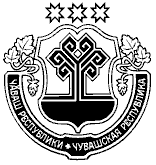 Ч+ВАШ РЕСПУБЛИКИН В+РМАР РАЙОН/Н ДЕПУТАЧ/СЕН  ПУХ+В/ЁИЧЧ/М/Ш  ЙЫХРАВ/ЙЫШ+НУ25.02.2021       40  №  В=рмар поселок\  №п/пКод нарушения и его наименование по КлассификаторуКоличество нарушений(ед.)Сумма нарушений(тыс. рублей)1234ВСЕГО:1812361,81.Нарушения при формировании и исполнении бюджетов, всего, в том числе:20,01.2.Нарушения  в ходе исполнения бюджетов, всего, в том числе:20,01.2.2.Нарушение порядка реализации государственных (муниципальных) программ20,02.Нарушения ведения бухгалтерского учета, составления и представления бухгалтерской (финансовой) отчетности, всего, в том числе:2765,72.3.нарушение требований, предъявляемых к регистру  бухгалтерского учета10,02.4.Нарушение требований, предъявляемых к проведению инвентаризации активов и обязательств в случаях, сроках и порядке, а также к перечню объектов, подлежащих инвентаризации определенных экономическим субъектом1765,73.Нарушения в сфере управления и распоряжения государственной (муниципальной) собственностью, всего, в том числе:31003,53.20.Неперечисление унитарными предприятиями в бюджет установленной части прибыли, остающейся в его распоряжении после уплаты налогов и иных обязательных платежей1194,83.26.Несоблюдение правообладателем порядка предоставления сведений для внесения в реестр государственного (муниципального) имущества, исключения из реестра государственного (муниципального) имущества1765,73.60.Непринятие мер по взиманию просроченной задолженности по арендной плате за пользование государственным (муниципальным) имуществом143,04.Нарушения при осуществлении государственных (муниципальных) закупок и закупок отдельными видами юридических лиц, всего, в том числе:118692,74.22.Нарушения при обосновании и определении начальной (максимальной) цены контракта (договора), цены контракта (договора), заключаемого с единственным поставщиком33655,44.31.Несоответствие контракта (договора) требованиям, предусмотренным документацией (извещением) о закупке, протоколам закупки, заявке участника закупки30,04.44.Нарушения условий реализации контрактов (договоров), в том числе сроков реализации, включая своевременность расчетов по контракту (договору)10,04.45.Несоответствие поставленных товаров, выполненных работ, оказанных услуг требованиям, установленным в контрактах (договорах)34948,64.47.Неприменение мер ответственности по контракту (договору) (отсутствуют взыскания неустойки (пени, штрафы) с недобросовестного поставщика (подрядчика, исполнителя)188,79Неэффективное использование денежных средств и материальных ресурсов и имуществ11899,9